            Homework Sheet 22nd-24th June 2020 – 8 links under the poems for you. Enjoy!!Congratulations all the readers are completed! Finishing Grow in Love due to bank holiday gaps.  I’d like to take this opportunity to thank you for guiding your child through the distant learning programme.  It has not been an easy task for you all in these circumstances, and whatever you managed… is enough!  It has been a privilege to teach your children, and I enjoyed them emmensly!  They are a credit to you and I will miss them greatly.  It is a very special experience to teach children for their first year in school and it is because of them, I love my job!  As a group of parents, you have been so warm and cheerful, for this I thank you.  Rest assured, I will always be watching over them!Every best wish,Clíona Corkery  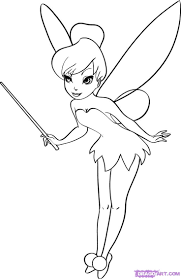 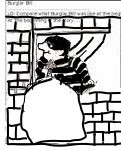 Monday 8th June  Rhyme: It’s Burglar Bill!  /An teilifís (story)Bua na Cainte -pg 35. Link below poemsDictation – News-Today is Monday.Reading- Book 9 “Emergency Services” See link below to play it.Grow in Love-50+51Sight Words:  by- no -goTricky Words : one -by -likeStory time! Watch Ms Corkery’s story … Link is under poems.Art- Fill in Burglar Bill’s sack below of your things! What would he fancy taking from you?Tuesday: Rhyme/Song: It’s Burglar Bill! / An teilifís (story)Grow in Love-52+53Bua na Cainte-pg 36  colour -link below poemsDictation:  Call out this sentence!  “Today is Tuesday.  It is cloudy/sunny/rainy”What a Wonderful World-pg 49+50+52 Reading- Book 9 “Emergency Services”  See link below to play itSight Words:  by- no -goTricky Words : one -by -likeStory time! Watch Ms Corkery’s story … Link is under poems.Wednesday Rhyme:  It’s Burglar Bill! / An teilifís (story)Bua na Cainte-pg 37 story- colour -translated below with linkGrow in Love-62+63Dictation: Call out the sentence “Today is Wednesday. It is cloudy/sunny/rainy”.Reading- Book 9  “Emergency Services”  See link below to play itStory time! Watch Ms Corkery’s story … Link is under poems.ThursdayRhyme:  It’s Burglar Bill! / An teilifís (story) Grow in Love-pg 64 SummertimeDictation: Call out the sentence “Today is the holidays!”           Reading- Book 9 “Emergency Services” See link below to play it.Sight Words:  by- no -goTricky Words : one -by -likeStory time! Watch 2 of Ms Corkery’s stories … Links is under poems.It’s Burglar Bill!Who’s that creeping down the street?Who’s that climbing up the wall?Who’s that coming through the window?Who’s that? It’s Burglar Bill!An Teilfís – Scéal pg 35Tá an fear grinn ag canadhThe clown is laughingTá an tíogar ag rothaíochtThe tiogar is cyclingTá an moncaí ag damhsaThe monkey is dancingTá an leon ag gáireThe lion is laughingScéal 2 pg 37 translatedTá Teidí sa seomra suíTeddy is in the sitting roomTá sé ag féachaint ar an teilfísHe is watching televisionTá sé ag gáireHe is laughing.